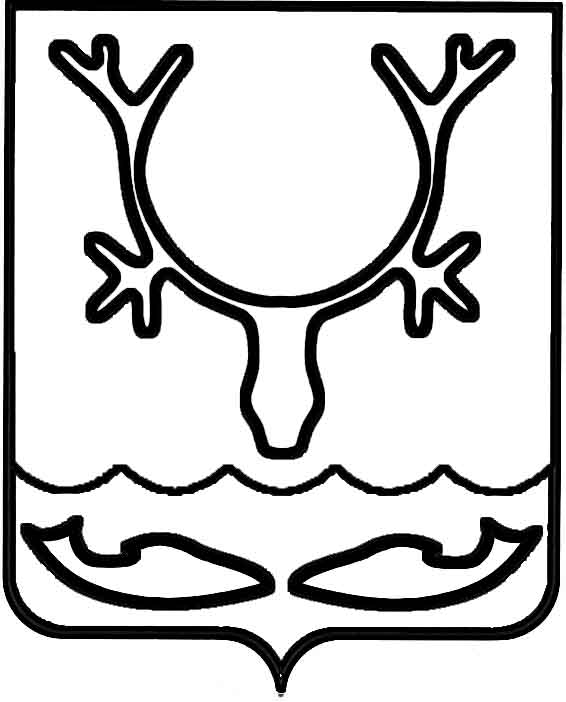 Администрация МО "Городской округ "Город Нарьян-Мар"ПОСТАНОВЛЕНИЕот “____” __________________ № ____________		г. Нарьян-МарОб утверждении организации для  управления многоквартирным домом № 6          по ул. им. А.Ф. Титова в г. Нарьян-МареВ соответствии с частью 17 статьи 161 Жилищного кодекса Российской               Федерации, Правилами определения управляющей организации для управления многоквартирным домом, в отношении которого собственниками помещений                                в многоквартирном доме не выбран способ управления таким домом или выбранный способ управления не реализован, не определена управляющая организация, утвержденными постановлением Правительства Российской Федерации от 21.12.2018                 № 1616, постановлениями Администрации МО "Городской округ "Город 
Нарьян-Мар" от 19.02.2019 № 203 "Об утверждении перечня организаций 
для управления многоквартирным домом, в отношении которого собственниками помещений в многоквартирном доме не выбран способ управления таким домом 
или выбранный способ управления не реализован, не определена управляющая организация", от 17.10.2017 № 1183 "Об установлении размера платы за содержание жилого помещения в многоквартирном доме по адресу: г. Нарьян-Мар, 
ул. им. А.Ф. Титова, д. 6" Администрация МО "Городской округ "Город Нарьян-Мар"П О С Т А Н О В Л Я Е Т:1.	Определить в качестве управляющей организации для управления многоквартирным домом № 6 по ул. им. А.Ф. Титова в г. Нарьян-Маре ООО "Базис".2.	Утвердить перечень обязательных работ и услуг по содержанию и ремонту общего имущества собственников помещений в многоквартирном доме № 6  
по ул. им. А.Ф. Титова в г. Нарьян-Маре (Приложение).3.	Установить плату за содержание жилого помещения в многоквартирном                         доме № 6 по ул. им. А.Ф. Титова в г. Нарьян-Маре в размере 53,54 руб./кв.м/месяц.4.	Управлению строительства, жилищно-коммунального хозяйства                                          и градостроительной деятельности Администрации МО "Городской округ "Город                   Нарьян-Мар" разместить настоящее постановление в государственной                              информационной системе жилищно-коммунального хозяйства в течение одного                         рабочего дня со дня его подписания. 5.	Управлению строительства, жилищно-коммунального хозяйства                                          и градостроительной деятельности Администрации МО "Городской округ "Город                 Нарьян-Мар" направить копию постановления в Государственную                                  инспекцию строительного и жилищного надзора Ненецкого автономного округа. 6.	Муниципальному казенному учреждению "Управление городского                                                       хозяйства г. Нарьян-Мара" в течение пяти рабочих дней со дня подписания                     настоящего постановления известить собственников помещений в многоквартирном                доме об определении управляющей организации путем размещения информации                                                    на информационных стендах в многоквартирном доме.7.	Настоящее постановление вступает в силу со дня подписания, подлежит опубликованию в официальном бюллетене городского округа "Город Нарьян-Мар"                                "Наш город" и размещению на сайте Администрации муниципального образования "Городской округ "Город Нарьян-Мар".Приложениек постановлению Администрации МО "Городской округ "Город Нарьян-Мар"от 12.03.2019№ 2651203.2019265И.о. главы МО "Городской округ "Город Нарьян-Мар" А.Н.БережнойПеречень обязательных работ и услуг по содержанию и ремонту общего имущества собственников помещений в многоквартирном доме  № 6  
по ул. им. А.Ф. Титова в г. Нарьян-МареПеречень обязательных работ и услуг по содержанию и ремонту общего имущества собственников помещений в многоквартирном доме  № 6  
по ул. им. А.Ф. Титова в г. Нарьян-МареПеречень обязательных работ и услуг по содержанию и ремонту общего имущества собственников помещений в многоквартирном доме  № 6  
по ул. им. А.Ф. Титова в г. Нарьян-МареПеречень обязательных работ и услуг по содержанию и ремонту общего имущества собственников помещений в многоквартирном доме  № 6  
по ул. им. А.Ф. Титова в г. Нарьян-МареПеречень обязательных работ и услуг по содержанию и ремонту общего имущества собственников помещений в многоквартирном доме  № 6  
по ул. им. А.Ф. Титова в г. Нарьян-МареПеречень обязательных работ и услуг по содержанию и ремонту общего имущества собственников помещений в многоквартирном доме  № 6  
по ул. им. А.Ф. Титова в г. Нарьян-МареПеречень обязательных работ и услуг по содержанию и ремонту общего имущества собственников помещений в многоквартирном доме  № 6  
по ул. им. А.Ф. Титова в г. Нарьян-МареПеречень обязательных работ и услуг по содержанию и ремонту общего имущества собственников помещений в многоквартирном доме  № 6  
по ул. им. А.Ф. Титова в г. Нарьян-МареПеречень обязательных работ и услуг по содержанию и ремонту общего имущества собственников помещений в многоквартирном доме  № 6  
по ул. им. А.Ф. Титова в г. Нарьян-МареПеречень обязательных работ и услуг по содержанию и ремонту общего имущества собственников помещений в многоквартирном доме  № 6  
по ул. им. А.Ф. Титова в г. Нарьян-МареПеречень обязательных работ и услуг по содержанию и ремонту общего имущества собственников помещений в многоквартирном доме  № 6  
по ул. им. А.Ф. Титова в г. Нарьян-МареПеречень обязательных работ и услуг по содержанию и ремонту общего имущества собственников помещений в многоквартирном доме  № 6  
по ул. им. А.Ф. Титова в г. Нарьян-МареПеречень обязательных работ и услуг по содержанию и ремонту общего имущества собственников помещений в многоквартирном доме  № 6  
по ул. им. А.Ф. Титова в г. Нарьян-МареПеречень обязательных работ и услуг по содержанию и ремонту общего имущества собственников помещений в многоквартирном доме  № 6  
по ул. им. А.Ф. Титова в г. Нарьян-МареПеречень обязательных работ и услуг по содержанию и ремонту общего имущества собственников помещений в многоквартирном доме  № 6  
по ул. им. А.Ф. Титова в г. Нарьян-МареПеречень обязательных работ и услуг по содержанию и ремонту общего имущества собственников помещений в многоквартирном доме  № 6  
по ул. им. А.Ф. Титова в г. Нарьян-МареПеречень обязательных работ и услуг по содержанию и ремонту общего имущества собственников помещений в многоквартирном доме  № 6  
по ул. им. А.Ф. Титова в г. Нарьян-МареПеречень обязательных работ и услуг по содержанию и ремонту общего имущества собственников помещений в многоквартирном доме  № 6  
по ул. им. А.Ф. Титова в г. Нарьян-Маре№ п/пНаименование работ и услугНаименование работ и услугНаименование работ и услугПериодичность выполнения работ и оказания услугГодовая плата (рублей)Стоимость 
на 1 кв.м. общей площади 
(рублей в месяц) Плата за содержание и ремонт жилого помещения Плата за содержание и ремонт жилого помещения Плата за содержание и ремонт жилого помещения431 922,6653,54I. Работы, необходимые для надлежащего содержания несущих конструкций и ненесущих конструкций многоквартирного домаI. Работы, необходимые для надлежащего содержания несущих конструкций и ненесущих конструкций многоквартирного домаI. Работы, необходимые для надлежащего содержания несущих конструкций и ненесущих конструкций многоквартирного дома41 979,464,961Техническое обслуживание конструктивных элементовТехническое обслуживание конструктивных элементовТехническое обслуживание конструктивных элементов2 раза в год11 002,681,301.1Проверка технического состояния видимых частей конструкций фундаментаПроверка технического состояния видимых частей конструкций фундаментаПроверка технического состояния видимых частей конструкций фундамента2 раза в год1.2Проверка состояния гидроизоляции фундаментов Проверка состояния гидроизоляции фундаментов Проверка состояния гидроизоляции фундаментов 2 раза в год1.3Осмотр стенОсмотр стенОсмотр стен2 раза в год1.4Осмотр перекрытий и покрытийОсмотр перекрытий и покрытийОсмотр перекрытий и покрытий2 раза в год1.5Проверка кровли на отсутствие протечекПроверка кровли на отсутствие протечекПроверка кровли на отсутствие протечек2 раза в год1.6Проверка температурно-влажностного режима и воздухообмена на чердакеПроверка температурно-влажностного режима и воздухообмена на чердакеПроверка температурно-влажностного режима и воздухообмена на чердаке2 раза в год1.7Проверка и при необходимости очистка кровли от скопления снега и наледиПроверка и при необходимости очистка кровли от скопления снега и наледиПроверка и при необходимости очистка кровли от скопления снега и наледи2 раза в год1.8Проверка состояния и при необходимости обработка деревянных поверхностей антисептическими и антипереновыми составами в домах с деревянными лестницамиПроверка состояния и при необходимости обработка деревянных поверхностей антисептическими и антипереновыми составами в домах с деревянными лестницамиПроверка состояния и при необходимости обработка деревянных поверхностей антисептическими и антипереновыми составами в домах с деревянными лестницами2 раза в год1.9Контроль состояния и восстановление плотности притворов входных дверейКонтроль состояния и восстановление плотности притворов входных дверейКонтроль состояния и восстановление плотности притворов входных дверей2 раза в год1.10Проверка состояния перегородок, внутренней отделки, полов помещений, относящихся к общему имуществу в многоквартирном домеПроверка состояния перегородок, внутренней отделки, полов помещений, относящихся к общему имуществу в многоквартирном домеПроверка состояния перегородок, внутренней отделки, полов помещений, относящихся к общему имуществу в многоквартирном доме2 раза в год1.11Проверка целостности оконных и дверных заполнений, плотности притворов, механической прочности и работоспособности фурнитуры элементов оконных и дверных заполнений в помещениях, относящихся к общему имуществу в многоквартирном домеПроверка целостности оконных и дверных заполнений, плотности притворов, механической прочности и работоспособности фурнитуры элементов оконных и дверных заполнений в помещениях, относящихся к общему имуществу в многоквартирном домеПроверка целостности оконных и дверных заполнений, плотности притворов, механической прочности и работоспособности фурнитуры элементов оконных и дверных заполнений в помещениях, относящихся к общему имуществу в многоквартирном доме2 раза в год1.12При выявлении повреждений и нарушений конструктивных элементов - разработка плана восстановительных работ При выявлении повреждений и нарушений конструктивных элементов - разработка плана восстановительных работ При выявлении повреждений и нарушений конструктивных элементов - разработка плана восстановительных работ 2 раза в год2Текущий ремонт конструктивных элементовТекущий ремонт конструктивных элементовТекущий ремонт конструктивных элементовпри необходимости30 976,783,662.1При выявлении нарушений, приводящих к протечкам кровли, - незамедлительное их устранение. В остальных случаях - разработка плана восстановительных работ (при необходимости), проведение восстановительных работПри выявлении нарушений, приводящих к протечкам кровли, - незамедлительное их устранение. В остальных случаях - разработка плана восстановительных работ (при необходимости), проведение восстановительных работПри выявлении нарушений, приводящих к протечкам кровли, - незамедлительное их устранение. В остальных случаях - разработка плана восстановительных работ (при необходимости), проведение восстановительных работпри необходимости2.2Восстановление или замена отдельных элементов крылец Восстановление или замена отдельных элементов крылец Восстановление или замена отдельных элементов крылец при необходимости2.3При наличии угрозы обрушения отделочных слоев или нарушения защитных свойств отделки по отношению к несущим конструкциям и инженерному оборудованию - устранение выявленных нарушенийПри наличии угрозы обрушения отделочных слоев или нарушения защитных свойств отделки по отношению к несущим конструкциям и инженерному оборудованию - устранение выявленных нарушенийПри наличии угрозы обрушения отделочных слоев или нарушения защитных свойств отделки по отношению к несущим конструкциям и инженерному оборудованию - устранение выявленных нарушенийпри необходимости2.4При выявлении нарушений целостности оконных и дверных заполнений в отопительный период - незамедлительный ремонт. В остальных случаях - разработка плана восстановительных работ (при необходимости), проведение восстановительных работПри выявлении нарушений целостности оконных и дверных заполнений в отопительный период - незамедлительный ремонт. В остальных случаях - разработка плана восстановительных работ (при необходимости), проведение восстановительных работПри выявлении нарушений целостности оконных и дверных заполнений в отопительный период - незамедлительный ремонт. В остальных случаях - разработка плана восстановительных работ (при необходимости), проведение восстановительных работпри необходимостиII. Работы, необходимые для надлежащего содержания оборудования и систем инженерно-технического обеспечения, входящих в состав общего имущества в многоквартирном домеII. Работы, необходимые для надлежащего содержания оборудования и систем инженерно-технического обеспечения, входящих в состав общего имущества в многоквартирном домеII. Работы, необходимые для надлежащего содержания оборудования и систем инженерно-технического обеспечения, входящих в состав общего имущества в многоквартирном доме76 717,189,071Техническое обслуживание систем вентиляции (дымоудаления)Техническое обслуживание систем вентиляции (дымоудаления)Техническое обслуживание систем вентиляции (дымоудаления)2 раза в год2 454,440,291.1Осмотр системы вентиляции (каналы и шахты)Осмотр системы вентиляции (каналы и шахты)Осмотр системы вентиляции (каналы и шахты)2 раза в год1.2При выявлении повреждений и нарушений - разработка плана восстановительных работПри выявлении повреждений и нарушений - разработка плана восстановительных работПри выявлении повреждений и нарушений - разработка плана восстановительных работ2 раза в год2.Текущий ремонт систем вентиляции (дымоудаления)Текущий ремонт систем вентиляции (дымоудаления)Текущий ремонт систем вентиляции (дымоудаления)при необходимости507,820,062.1Устранение неплотностей, засоров в вентиляционных каналахУстранение неплотностей, засоров в вентиляционных каналахУстранение неплотностей, засоров в вентиляционных каналахпри необходимости3Техническое обслуживание системы ХВСТехническое обслуживание системы ХВСТехническое обслуживание системы ХВСпо мере необходимости4 993,520,593.1Проверка исправности, работоспособности, регулировка и техническое обслуживание элементов системы ХВС, относящихся к общедомовому имуществу многоквартирного домаПроверка исправности, работоспособности, регулировка и техническое обслуживание элементов системы ХВС, относящихся к общедомовому имуществу многоквартирного домаПроверка исправности, работоспособности, регулировка и техническое обслуживание элементов системы ХВС, относящихся к общедомовому имуществу многоквартирного домапо мере необходимости3.2Постоянный контроль параметров воды (давления, расхода) и незамедлительное принятие мер к восстановлению требуемых параметров водоснабженияПостоянный контроль параметров воды (давления, расхода) и незамедлительное принятие мер к восстановлению требуемых параметров водоснабженияПостоянный контроль параметров воды (давления, расхода) и незамедлительное принятие мер к восстановлению требуемых параметров водоснабженияпо мере необходимости3.3Промывка систем водоснабжения для удаления накипно-коррозионных отложенийПромывка систем водоснабжения для удаления накипно-коррозионных отложенийПромывка систем водоснабжения для удаления накипно-коррозионных отложенийпо мере необходимости4Текущий ремонт системы ХВСТекущий ремонт системы ХВСТекущий ремонт системы ХВСпри необходимости9 902,411,174.1Восстановление работоспособности (ремонт, замена) оборудования и водоразборных приборов (смесителей, кранов и т.п.), относящихся к общему имуществу в многоквартирном домеВосстановление работоспособности (ремонт, замена) оборудования и водоразборных приборов (смесителей, кранов и т.п.), относящихся к общему имуществу в многоквартирном домеВосстановление работоспособности (ремонт, замена) оборудования и водоразборных приборов (смесителей, кранов и т.п.), относящихся к общему имуществу в многоквартирном домепри необходимости4.2Восстановление герметичности участков трубопроводов и соединительных элементов в случае их разгерметизацииВосстановление герметичности участков трубопроводов и соединительных элементов в случае их разгерметизацииВосстановление герметичности участков трубопроводов и соединительных элементов в случае их разгерметизациипри необходимости5Техническое обслуживание системы ГВСТехническое обслуживание системы ГВСТехническое обслуживание системы ГВСпо мере необходимости4 993,520,595.1Проверка исправности, работоспособности, регулировка и техническое обслуживание элементов системы ГВС, относящихся к общедомовому имуществу многоквартирного домаПроверка исправности, работоспособности, регулировка и техническое обслуживание элементов системы ГВС, относящихся к общедомовому имуществу многоквартирного домаПроверка исправности, работоспособности, регулировка и техническое обслуживание элементов системы ГВС, относящихся к общедомовому имуществу многоквартирного домапо мере необходимости5.2Постоянный контроль параметров воды (давления, температуры, расхода) и незамедлительное принятие мер к восстановлению требуемых параметров водоснабженияПостоянный контроль параметров воды (давления, температуры, расхода) и незамедлительное принятие мер к восстановлению требуемых параметров водоснабженияПостоянный контроль параметров воды (давления, температуры, расхода) и незамедлительное принятие мер к восстановлению требуемых параметров водоснабженияпо мере необходимости5.3Промывка систем ГВС для удаления накипно-коррозионных отложенийПромывка систем ГВС для удаления накипно-коррозионных отложенийПромывка систем ГВС для удаления накипно-коррозионных отложенийпо мере необходимости6Текущий ремонт системы ГВСТекущий ремонт системы ГВСТекущий ремонт системы ГВСпри необходимости9 902,411,176.1Восстановление работоспособности (ремонт, замена) оборудования и водоразборных приборов (смесителей, кранов и т.п.), относящихся к общему имуществу в многоквартирном домеВосстановление работоспособности (ремонт, замена) оборудования и водоразборных приборов (смесителей, кранов и т.п.), относящихся к общему имуществу в многоквартирном домеВосстановление работоспособности (ремонт, замена) оборудования и водоразборных приборов (смесителей, кранов и т.п.), относящихся к общему имуществу в многоквартирном домепри необходимости6.2Восстановление герметичности участков трубопроводов и соединительных элементов в случае их разгерметизацииВосстановление герметичности участков трубопроводов и соединительных элементов в случае их разгерметизацииВосстановление герметичности участков трубопроводов и соединительных элементов в случае их разгерметизациипри необходимости7Техническое обслуживание системы отопления Техническое обслуживание системы отопления Техническое обслуживание системы отопления по мере необходимости6 432,340,767.1Проверка исправности, работоспособности, регулировка и техническое обслуживание элементов системы отопления, относящихся к общедомовому имуществу многоквартирного домаПроверка исправности, работоспособности, регулировка и техническое обслуживание элементов системы отопления, относящихся к общедомовому имуществу многоквартирного домаПроверка исправности, работоспособности, регулировка и техническое обслуживание элементов системы отопления, относящихся к общедомовому имуществу многоквартирного домапо мере необходимости7.2Постоянный контроль параметров теплоносителя (давления, температуры, расхода) и незамедлительное принятие мер к восстановлению требуемых параметров отопленияПостоянный контроль параметров теплоносителя (давления, температуры, расхода) и незамедлительное принятие мер к восстановлению требуемых параметров отопленияПостоянный контроль параметров теплоносителя (давления, температуры, расхода) и незамедлительное принятие мер к восстановлению требуемых параметров отопленияпо мере необходимости7.3Испытания на прочность и плотность (гидравлические испытания) узлов ввода и систем отопления, промывка и регулировка систем отопленияИспытания на прочность и плотность (гидравлические испытания) узлов ввода и систем отопления, промывка и регулировка систем отопленияИспытания на прочность и плотность (гидравлические испытания) узлов ввода и систем отопления, промывка и регулировка систем отопленияпо мере необходимости7.4Удаление воздуха из системы отопленияУдаление воздуха из системы отопленияУдаление воздуха из системы отопленияпо мере необходимости7.5Промывка централизованных систем теплоснабжения для удаления накипно-коррозионных отложенийПромывка централизованных систем теплоснабжения для удаления накипно-коррозионных отложенийПромывка централизованных систем теплоснабжения для удаления накипно-коррозионных отложенийпо мере необходимости8Текущий ремонт системы отопленияТекущий ремонт системы отопленияТекущий ремонт системы отопленияпри необходимости12 864,671,528.1Восстановление работоспособности (ремонт, замена) оборудования и отопительных приборов, относящихся к общему имуществу в многоквартирном домеВосстановление работоспособности (ремонт, замена) оборудования и отопительных приборов, относящихся к общему имуществу в многоквартирном домеВосстановление работоспособности (ремонт, замена) оборудования и отопительных приборов, относящихся к общему имуществу в многоквартирном домепри необходимости8.2Восстановление герметичности участков трубопроводов и соединительных элементов в случае их разгерметизацииВосстановление герметичности участков трубопроводов и соединительных элементов в случае их разгерметизацииВосстановление герметичности участков трубопроводов и соединительных элементов в случае их разгерметизациипри необходимости9Текущий ремонт системы водоотведения, канализацииТекущий ремонт системы водоотведения, канализацииТекущий ремонт системы водоотведения, канализациипри необходимости5 636,000,679.1Восстановление исправности элементов внутренней канализацииВосстановление исправности элементов внутренней канализацииВосстановление исправности элементов внутренней канализациипри необходимости4 993,520,599.2Ремонт крышек септиков, выгребных ямРемонт крышек септиков, выгребных ямРемонт крышек септиков, выгребных ямпри необходимости642,480,0810Техническое обслуживание системы электроснабженияТехническое обслуживание системы электроснабженияТехническое обслуживание системы электроснабжения2 раза в год3 216,170,3810.1Проверка заземления оболочки электрокабеля, замеры сопротивления изоляции проводовПроверка заземления оболочки электрокабеля, замеры сопротивления изоляции проводовПроверка заземления оболочки электрокабеля, замеры сопротивления изоляции проводов2 раза в год10.2Проверка и обеспечение работоспособности устройств защитного отключенияПроверка и обеспечение работоспособности устройств защитного отключенияПроверка и обеспечение работоспособности устройств защитного отключения2 раза в год11Текущий ремонт системы электроснабженияТекущий ремонт системы электроснабженияТекущий ремонт системы электроснабженияпо мере необходимости4 570,340,5411.1Замена вышедших из строя датчиков, проводки Замена вышедших из строя датчиков, проводки Замена вышедших из строя датчиков, проводки по мере необходимости12Техническое обслуживание системы газоснабженияТехническое обслуживание системы газоснабженияТехническое обслуживание системы газоснабжения11 243,521,3312.1Осмотр газопровода и оборудования системы газоснабженияОсмотр газопровода и оборудования системы газоснабженияОсмотр газопровода и оборудования системы газоснабжения1 раз в годIII. Работы и услуги по содержанию иного общего имущества в многоквартирном домеIII. Работы и услуги по содержанию иного общего имущества в многоквартирном домеIII. Работы и услуги по содержанию иного общего имущества в многоквартирном доме171 545,3620,271Уборка мест общего пользованияУборка мест общего пользованияУборка мест общего пользования72 606,968,581.1Подметание тамбуров, коридоров, лестничных площадок и маршейПодметание тамбуров, коридоров, лестничных площадок и маршейПодметание тамбуров, коридоров, лестничных площадок и маршей3 раза в неделю51 888,006,131.2Мытье тамбуров, коридоров, лестничных площадок и маршейМытье тамбуров, коридоров, лестничных площадок и маршейМытье тамбуров, коридоров, лестничных площадок и маршей2 раза в месяц18 271,202,161.3Влажная протирка подоконниковВлажная протирка подоконниковВлажная протирка подоконников2 раза в год11,040,001.4Влажная протирка перил лестницВлажная протирка перил лестницВлажная протирка перил лестниц1 раз в месяц187,680,021.5Влажная протирка дверейВлажная протирка дверейВлажная протирка дверей1 раз в месяц2 127,600,251.6Мытье окон, в. т.ч. рамы, переплеты, стекла (легкодоступные)Мытье окон, в. т.ч. рамы, переплеты, стекла (легкодоступные)Мытье окон, в. т.ч. рамы, переплеты, стекла (легкодоступные)2 раза в год121,440,012Дезинсекция и дератизацияДезинсекция и дератизацияДезинсекция и дератизация1 раз в 2 года1 269,600,153Уборка придомовой территорииУборка придомовой территорииУборка придомовой территории22 227,112,633.1Подметание ступеней и площадок перед входом в подъездПодметание ступеней и площадок перед входом в подъездПодметание ступеней и площадок перед входом в подъезд2 раза в неделю508,320,063.2Подметание территории в теплый периодПодметание территории в теплый периодПодметание территории в теплый период2 раза в неделю752,880,093.3Подметание территории в дни без снегопадаПодметание территории в дни без снегопадаПодметание территории в дни без снегопада5 раза в неделю3 221,720,383.4Сдвигание свежевыпавшего снега в дни сильных снегопадовСдвигание свежевыпавшего снега в дни сильных снегопадовСдвигание свежевыпавшего снега в дни сильных снегопадовпо мере необходимости6 018,110,713.5Очистка от снега и наледи участков территории, недоступных для механизированной уборкиОчистка от снега и наледи участков территории, недоступных для механизированной уборкиОчистка от снега и наледи участков территории, недоступных для механизированной уборкипо мере необходимости950,400,113.6Посыпка территории песком или смесью песка с хлоридамиПосыпка территории песком или смесью песка с хлоридамиПосыпка территории песком или смесью песка с хлоридамипо мере необходимости1 520,420,183.7Уборка контейнерной площадкиУборка контейнерной площадкиУборка контейнерной площадки5 раз в неделю9 255,261,094Работы по обеспечению вывоза бытовых отходовРаботы по обеспечению вывоза бытовых отходовРаботы по обеспечению вывоза бытовых отходов68 670,828,114.1.Сбор и вывоз твердых бытовых отходов (с размещением на свалке)Сбор и вывоз твердых бытовых отходов (с размещением на свалке)Сбор и вывоз твердых бытовых отходов (с размещением на свалке)по мере необходимости66 503,147,864.2Организация мест накопления бытовых отходов, сбор отходов I - IV классов опасности (отработанных ртутьсодержащих ламп и др.) и их передача в специализированные организацииОрганизация мест накопления бытовых отходов, сбор отходов I - IV классов опасности (отработанных ртутьсодержащих ламп и др.) и их передача в специализированные организацииОрганизация мест накопления бытовых отходов, сбор отходов I - IV классов опасности (отработанных ртутьсодержащих ламп и др.) и их передача в специализированные организациипо мере необходимости2 167,680,265Обеспечение устранения аварий в соответствии с установленными предельными сроками на внутридомовых инженерных системах в многоквартирном доме, выполнения заявок населенияОбеспечение устранения аварий в соответствии с установленными предельными сроками на внутридомовых инженерных системах в многоквартирном доме, выполнения заявок населенияОбеспечение устранения аварий в соответствии с установленными предельными сроками на внутридомовых инженерных системах в многоквартирном доме, выполнения заявок населения6 770,880,805.1Аварийное обслуживание оборудования и сетей отопленияАварийное обслуживание оборудования и сетей отопленияАварийное обслуживание оборудования и сетей отопленияпостоянно1 692,720,205.2Аварийное обслуживание оборудования и сетей ГВСАварийное обслуживание оборудования и сетей ГВСАварийное обслуживание оборудования и сетей ГВСпостоянно1 692,720,205.3Аварийное обслуживание оборудования и сетей ХВСАварийное обслуживание оборудования и сетей ХВСАварийное обслуживание оборудования и сетей ХВСпостоянно1 692,720,205.4Аварийное обслуживание оборудования и сетей электроснабженияАварийное обслуживание оборудования и сетей электроснабженияАварийное обслуживание оборудования и сетей электроснабженияпостоянно1 692,720,20IV. Коммунальные ресурсы, используемые в целях содержания общего имущества МКДIV. Коммунальные ресурсы, используемые в целях содержания общего имущества МКДIV. Коммунальные ресурсы, используемые в целях содержания общего имущества МКД14 110,892,501.1Холодное водоснабжениеХолодное водоснабжениеХолодное водоснабжение1 608,640,191.2Горячее водоснабжениеГорячее водоснабжениеГорячее водоснабжение7 126,430,841.3ЭлектроэнергияЭлектроэнергияЭлектроэнергия5 375,820,641.4ВодоотведениеВодоотведениеВодоотведение7 030,050,83 V. Услуги и работы по управлению многоквартирным домом V. Услуги и работы по управлению многоквартирным домом V. Услуги и работы по управлению многоквартирным домомпостоянно141 680,6616,74